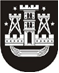 KLAIPĖDOS MIESTO SAVIVALDYBĖS TARYBASPRENDIMASDĖL KLAIPĖDOS MIESTO SAVIVALDYBĖS TARYBOS KONTROLĖS KOMITETO 2020 METŲ VEIKLOS PROGRAMOS PATVIRTINIMO2020 m. sausio 30 d. Nr. T2-21KlaipėdaVadovaudamasi Lietuvos Respublikos vietos savivaldos įstatymo 14 straipsnio 4 dalies 8 punktu, Klaipėdos miesto savivaldybės taryba nusprendžia:Patvirtinti Klaipėdos miesto savivaldybės tarybos Kontrolės komiteto 2020 metų veiklos programą (pridedama).Savivaldybės mero pavaduotojas,pavaduojantis Savivaldybės merą Arvydas Cesiulis 